	Женева, 20 июня 2011 годаУважаемая госпожа,
уважаемый господин,1	В соответствии с расписанием собраний Сектора стандартизации электросвязи МСЭ на 2011 год (см. Приложение 2 к Циркуляру 80 БСЭ от 14 декабря 2009 г.) имею честь сообщить Вам, что следующее мероприятие в рамках ГИС-СПП, включающее параллельно проводимые собрания 11-й и 13-й Исследовательских комиссий, состоится с 10 по 21 октября 2011 года в штаб-квартире МСЭ в Женеве. 2	Хотел бы проинформировать Вас о плане работы на октябрь 2011 года, скоординированном руководством этих исследовательских комиссий. В Приложении 1 к настоящему Циркуляру содержатся сводные таблицы, в которых указаны мероприятия по Вопросам ИК11, ИК13 и СКД-СПП. Дополнительные сведения и график работы собраний отдельных исследовательских комиссий в течение этого периода приведены в Коллективных письмах 9/11 и 9/13. Обновления плана-графика будут доступны в онлайновом режиме на веб-странице, посвященной этому мероприятию, по адресу: http://www.itu.int/ITU-T/ngn/events/index.asp .3	Насколько помнят участники предыдущих мероприятий в рамках ГИС-СПП, регистрация на это мероприятие должна осуществляться непосредственно в интересующей Вас исследовательской комиссии с использованием информации и онлайновых форм, доступных на веб-страницах исследовательских комиссий.4	Если у участников есть какие-либо вопросы, касающиеся видов деятельности в рамках ГИС-СПП в целом, просим незамедлительно обращаться к координатору БСЭ по ГИС-СПП г-же Татьяне Кураковой (Ms Tatiana Kurakova) (тел.: +41 22 730 5126, эл. почта: tsbngngsi@itu.int).С уважением,Малколм Джонсон
Директор Бюро
стандартизации электросвязиПриложение: 1ANNEX 1
(to TSB Circular 199)Timetable for the activities of Questions of SGs 11 and 13 
(Geneva, Switzerland, 10-21 October 2011) 1)Session 1:  09h30 - 11h00;  Session 2:  11h30 - 13h00;  Session 3:  14h30 - 16h00;  Session 4:  16h30 - 18h00______________Бюро стандартизации 
электросвязи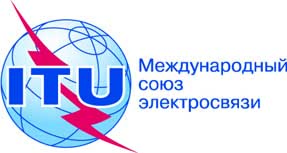 Осн.:Циркуляр 199 БСЭ
NGN-GSI/TK–	Администрациям Государств – Членов СоюзаТел.:
Факс:
Эл. почта:+41 22 730 5126
+41 22 730 5853
tsbngngsi@itu.intКопии:–	Членам Сектора МСЭ-Т–	Ассоциированным членам МСЭ-Т–	Академическим организациям – Членам МСЭ-Т–	Председателям и заместителям председателей всех исследовательских комиссий–	Директору Бюро развития электросвязи–	Директору Бюро радиосвязиПредмет:Мероприятие в рамках ГИС-СПП
Женева, 10–21 октября 2011 годаMonMon10 Oct10 OctTueTue11 Oct11 OctWedWed12 Oct12 OctThuThu13 Oct13 OctFriFri14 Oct14 OctSatSatSunSunMonMon17 Oct17 OctTueTue18 Oct18 OctWedWed19 Oct19 OctThu Thu 20 Oct20 OctFri Fri 21 Oct21 OctAMAMPMPMAMAMPMPMAMAMPMPMAMAMPMPMAMAMPMPMAMAMPMPMAMAMPMPMAMAMPMPMAMAMPMPMAMAMPMPMSG 13 PLEN------------WP1/13----Q10/13----Q15/13----Q25/13----3)------4)----WP2/13----Q3/13--------------3)------------5)----6)------------4)------------------Q12/13----------3)------------------------------Q24/13------------------------------------------4)----------------WP 3/13----Q5/13--------------------------------2)------------Q9/13----------------------------------------Q22/13--------------------------------------WP 4/13----Q4/13------------------------------6)--------------------------------Q16/13------------------------------------Q17/13----------------------------------------------------------------WP 5/13--Q7/13----------------Q19/13--------------------------------------------------Q20/13--------------------Q21/13----------------------5)------------------SG 11 PLEN--7)--
11--11)WPs1/11, 2/11, 3/11, 4/11--7)--10)--10)Q1/11----
12)--Q2/11--8)--8)--8)--8)Q3/11--8)--8)--8)--8)Q4/11----Q5/11----------------Q6/11------Q7/11----------------Q8/11----Q9/11----Q10/11----Q11/11----Q12/11----Q13/11----
9)Q14/11--Q15/11------TSR--JCA-NGN --•PLEN: Study Group plenary•WPx:Working Party x•TSR:Technical and Strategic Review session•JCA-NGN:Joint coordination activity on NGN•--: Represents a meeting session•Note 1: Updates to this plan will be posted on the ITU-T SG 13 web page •Note 2:Joint session of Q.5/13 and SG11 on Y.iptv-ipmcast Supplement (to be confirmed)•Note 3: Joint session of Q.3/13, Q.12/13 and Q.25/13 IoT/MoC/WoT/Smart Grid aspects (including terminology)•Note 4:Joint session of Q.3/13, Q.24/13, Q.25/13 on  IPTV •Note 5: Joint session of Q.3/13 and  Q.21/13 on SUN and Future Network requirements•Note 6:Joint session of Q.3/13, Q.4/13 on possible amendments to Y.2233•Note 7:SG11 Opening Plenary: starts at 09:30 am.  If SG11 Opening plenary finishes earlier, Working Party meetings will start as soon as SG11 Opening Plenary finishes. WP meetings will be held sequentially.•Note 8:Joint meeting between Q.2/11 and Q.3/11•Note 9:Q.3, Q.4 and Q.5/11 participants will attend Q.13/11•Note 10:WP closing plenary meetings will be held sequentially•Note 11:SG11 closing plenary starts at 14:30•Note 12:Q.1/11 discusses future work of SG11